СЪОБЩЕНИЕ  ЗА МЕДИИТЕ07.11.2023 г.- ЕВРОПЕЙСКИ ДЕН НА РАДОНАЕвропейската асоциация за радон (ERA) отбелязва 7 ноември като „Европейски ден на радон“. Целта на европейския ден на радон е да се повиши осведомеността за радон на населението на всички европейски страни, за вредното въздействие на високите нива на радон, начините за провеждане на измервания на обемна активност на радон (ОАР) и прилагане на мерки за редуциране на ОАР.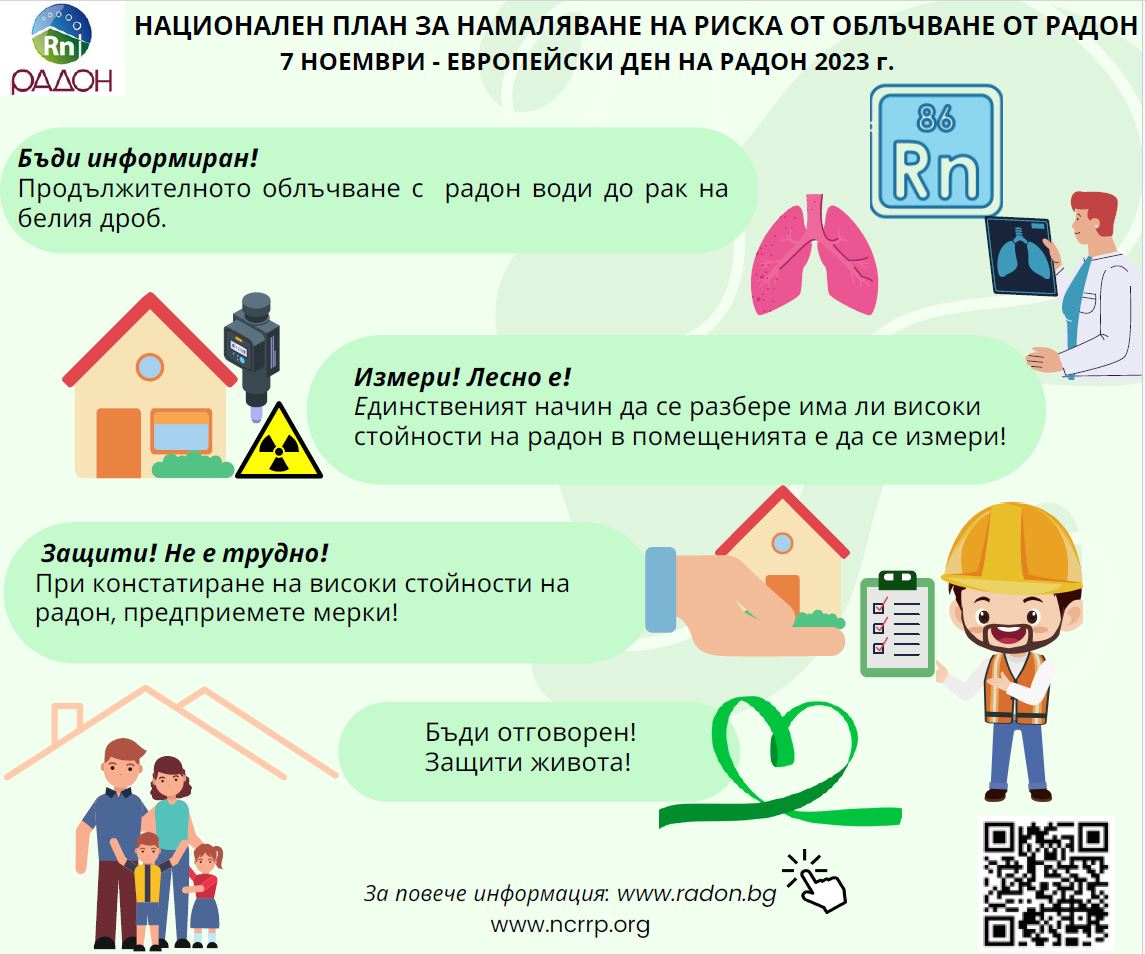 